Doç. Dr. Hülya Güvenç
hulyaguvenc@yeditepe.edu.trDoç. Dr. Hülya Güvenç
hulyaguvenc@yeditepe.edu.trDoç. Dr. Hülya Güvenç
hulyaguvenc@yeditepe.edu.trYeditepe Üniversitesi 
Eğitim FakültesiEğitim Bilimleri Bölümü
Psikolojik Danışma ve Rehberlik Anabilim DalıYeditepe Üniversitesi 
Eğitim FakültesiEğitim Bilimleri Bölümü
Psikolojik Danışma ve Rehberlik Anabilim DalıYeditepe Üniversitesi 
Eğitim FakültesiEğitim Bilimleri Bölümü
Psikolojik Danışma ve Rehberlik Anabilim DalıİLGİ ALANLARIİLGİ ALANLARIİLGİ ALANLARI Öğrenme öğretme süreci, öğretim yöntemleri öğrenci bilişsel ve duyuşsal özellikleri başlıca ilgi alanlarıdır. Aktif öğrenme yöntem ve teknikleri, öz düzenlemeli öğrenme ve öz belirleme kuramı ile araştırmaları bulunmaktadır. Son dönemde öğretmenin sınıf içi rolü ve öğrenci güdüsü üzerindeki çalışmalara yoğunlaşmıştır.  Öğrenme öğretme süreci, öğretim yöntemleri öğrenci bilişsel ve duyuşsal özellikleri başlıca ilgi alanlarıdır. Aktif öğrenme yöntem ve teknikleri, öz düzenlemeli öğrenme ve öz belirleme kuramı ile araştırmaları bulunmaktadır. Son dönemde öğretmenin sınıf içi rolü ve öğrenci güdüsü üzerindeki çalışmalara yoğunlaşmıştır.  Öğrenme öğretme süreci, öğretim yöntemleri öğrenci bilişsel ve duyuşsal özellikleri başlıca ilgi alanlarıdır. Aktif öğrenme yöntem ve teknikleri, öz düzenlemeli öğrenme ve öz belirleme kuramı ile araştırmaları bulunmaktadır. Son dönemde öğretmenin sınıf içi rolü ve öğrenci güdüsü üzerindeki çalışmalara yoğunlaşmıştır. AKADEMİK VE MESLEKİ ÖZGEÇMİŞAKADEMİK VE MESLEKİ ÖZGEÇMİŞAKADEMİK VE MESLEKİ ÖZGEÇMİŞEğitimiEğitimiEğitimiDereceYılKurumLisans1994Atatürk ÜniversitesiYüksek Lisans1998Çanakkale Onsekiz Mart ÜniversitesiDoktora2004Dokuz Eylül ÜniversitesiAkademik GörevlerAkademik GörevlerAkademik GörevlerYılGörevGörev1999Araştırma GörevlisiAraştırma Görevlisi2005 Yardımcı DoçentYardımcı Doçent2012DoçentDoçentVerdiği DerslerVerdiği DerslerVerdiği DerslerLisansLisansLisansDersin KoduKredisiAdıED 4773Sınıf YönetimiED 4403Ölçme ve DeğerlendirmeED 4213Öğretim İlke ve YöntemleriLisans ÜstüLisans ÜstüLisans ÜstüDersin KoduKredisiAdıEPÖ 5033Öğrenme Öğretme SüreciEPÖ5113Aktif ÖğrenmeEPÖ5213Sınıf Yönetiminin SorunlarıEditörlük/Yayın Kurulu Üyeliği/HakemlikEditörlük/Yayın Kurulu Üyeliği/HakemlikEditörlük/Yayın Kurulu Üyeliği/HakemlikYayınlarYurtdışı YayınlarGüvenç, H. (2011)Çalışma Günlüklerinin 6. Sınıf Öğrencilerinin Öz Düzenlemeli Öğrenmeleri Üzerindeki Etkileri, Hacettepe EğitimFakültesi Dergisi, 41 206-218.Güvenç, H. (2011). Yansıtma materyalleriyle desteklenen işbirlikli öğrenmenin Türkçe öğretmeni adayı öğrencilerin özdüzenlemeli öğrenmeleri üzerindeki etkileri,  Eğitim ve Bilim Dergisi, 36 (159), 3-13.Güvenç. H. (2011) Öğretmen adayı öğrencilerin mesleki özyeterlilik algılari ile öğrenci başarısı sorumluluk algıları. New World Sciences Academy 6(2) 1410-1421.Güvenç, H. (2010). İşbirlikli öğrenme ve ders günlüklerinin öğretmen adayı öğrencilerin öz düzenlemeli öğrenmelerine etkileri, Kuram ve Uygulamada Eğitim Bilimleri Dergisi, 10(3), 1459-1487.Güvenç,H., Açıkgöz K.Ü.(2007) İşbirlikli öğrenme ve kavram haritalamanın öğrenme stratejisi kullanımı üzerindeki etkileri, Kuram ve Uygulamada Eğitim Bilimleri Dergisi, 7(1), 117-127 (Doktora tezinden üretilmiştir.)Altınok, H. (2005) İşbirlikli ve bireysel kavram haritalamanın fen başarısı ve başarı güdüsü üzerindeki etkileri Journal of Qafqaz 15,33-40.Altınok, H. (2004) Cinsiyet ve başarı durumlarına göre ilköğretim 5. sınıf öğrencilerinin fen bilgisi dersine yönelik tutumları. Eğitim Araştırmaları Dergisi,17,81-91.Yurtiçi YayınlarGüvenç, H.  (2011). Sınıf öğretmenlerinin özerklik destekleri ve mesleki özyeterlik algıları. Kuram ve Uygulamada Eğitim Yönetimi. 17(1 )99-116.Güvenç, H. (2010) İlköğretim İkinci kademe öğrencilerinin ders çalışma özyeterlilik algıları ve öğrenme stratejisi kullanımları. Çağdaş Eğitim,375, 20-28Güvenç, H. (2010) Ders çalışma özyeterlik algısı ölçeğinin geliştirme çalışması. Yüzüncü Yıl Üniversitesi Eğitim Fakültesi Dergisi. 7(1), 59-69.  http://efdergi.yyu.edu.tr/makaleler/cilt_VII/hulya_guvenc_2010.pdfAltınok, H. ve Açıkgoz, K.Ü. (2006) İşbirlikli öğrenme ve kavram haritalamanın fen bilgisi dersine yönelik tutum üzerindeki etkileri. Hacettepe Üniversitesi Eğitim Fakültesi Dergisi,30, 21-29. (Doktora tezinden üretilmiştir.)Altınok, H. (2004) İşbirlikli ve bireysel kavram haritalamanın başarı düzeylerine göre fen başarısı ve güdü üzerindeki etkileri. Kuram ve Uygulamada Eğitim Yönetimi, 40, 484-503.Altınok, H. (2004) İlköğretim beşinci sınıf öğrencilerinin başarı güdüsü ile fen başarısı ve cinsiyet arasındaki ilişki. Çağdaş Eğitim,313,17-22.Altınok, H. (2004) Öğretmenlerinin fen öğretimine yönelik tutumlarına ilişkin öğrenci algıları ve öğrencilerin fen bilgisi dersine yönelik tutum ve güdüleri. Hacettepe Üniversitesi Eğitim Fakültesi Dergisi, 26, 1-8.Altınok, H. (2002). Öğretimi yansıtma: Önemi ve öğretmen eğitimine yansımaları. Eğitim Araştırmaları Dergisi, 8, 66-73.Uluslararası BildirilerGüvenç, H. and Esen, H. (2013) Secondary School Students’ Effective Involvement And
Their Learning Strategy Use IJAS Conference October 22-25 Rome,ItalyGüvenç, H ve Tezcan G.S. (2013) Secondary School Students’ Motivational Regulations and Their Learning Strategy Use Uluslararası Eğitimde Değişim ve yeni Yönelimler Sempozyumu 22-24 Kasım Konya.Güvenç, H.  (2011) Üniversite Öğrencilerinin Öğretmen Güdüsel Destek Algıları ve Derse Kendini Verme, I. Uluslar arası Eğitim Programları ve Öğretim Kongresi,5-8 Ekim 2011, Bildiri Özetleri Eskişehir.Ulusal BildirilerGüvenç, H ve Tezcan G.S. (2013). Fen Öğretimi Eğitsel Yaklaşım Testi Türkçe Uyarlama Çalışması 22. Ulusal Eğitim Bilimleri Kurultayı 5-7 Eylül 2013, Eskişehir.Temelli, D ve Güvenç, H. (2012). Bilgisayar ve Öğretim Teknlojileri Eğitimi Öğretmen Adaylarının Öğretmenlik Öz Yeterlik Algıları. 2. Eğitim Programları ve Öğretim Kongresi, 27-28-29 Eylül 2012, Bolu.Güvenç, H. (2011). Ortaöğretim Öğrencilerinin Coğrafya Dersine Katılım Durumları ve Güdüsel Düzenlemeleri, 20. Eğitim Bilimleri Kurultayı, 8-10 Eylül 2011, Bildiri Özetleri, s.573. Burdur.Güvenç, E. ve Güvenç H. (2011). Fen ve Teknoloji Öğretmenlerinin Özerklik Destekleri ve Sınıf Yönetim Biçemleri 20. Eğitim Bilimleri Kurultayı, 8-10 Eylül 2011, Bildiri Özetleri, s.444. Burdur.Güvenç, H. (2010). Eğitim Programları ve  Öğretim” Lisansüstü Eğitim Programlarının İçerik ve Yapısal Özellikleri, I. Ulusal Eğitim Programları ve Öğretim Kongresi, 13-15 Mayıs 2010, Bildiri Özetleri, s.54. AyvalıkGüvenç, H. (2010). Öğretmen Adayı Öğrencilerin Mesleki Özyeterlilik Algıları İle Öğrenci Başarısı Sorumluluk Algıları, 19. Ulusal Eğitim Bilimleri Kurultayı, 16-18 Eylül 2010, ss.54 Lefkoşe.Güvenç, H. (2009). İlköğretim 6. Sınıf Öğrencilerinin Ev Çalışmalarına İlişkin Algıları 18. Ulusal Eğitim Bilimleri Kurultayı, 1-3 Eylül 2009, Bildiri Özetleri,s .164. Kuşadası.Güvenç, H. (2009)  İşbirlikli Öğrenme Ve Ders Günlüklerinin Öğretmen Adayı Öğrencilerin Özdüzenlemeli Öğrenmeleri Üzerindeki Etkileri,18. Ulusal Eğitim Bilimleri Kurultayı, 1-3 Eylül 2009, Kuşadası.Güvenç, H., Attila, Ş.M., Yazgan,D.A, Çoruk,A (2008). Sınıf Öğretmeni Adayı Öğrencilerin Öğretmenlik Mesleğine İlişkin Algıları Çanakkale Onsekiz Mart Üniversitesi Eğitim Fakültesi, VII. Ulusal Sınıf Öğretmenliği Sempozyumu (2-4 Mayıs 2008), Bildiriler Kitabı, s.481-484. Çanakkale.Güvenç, H. (2008)  Yansıtma Materyallerinin Özdüzenlemeli Öğrenme Üzerindeki Etkileri 17. Ulusal Eğitim Bilimleri Kongresi, 1-3 Eylül 2008, Sakarya Üniversitesi Eğitim Fakültesi, Sakarya.Yönetilen Yüksek Lisans TezleriBulut, S. (2006)  İlköğretim II. kademe öğrencilerinin matematik derslerinde kullandıkları öğrenme stratejileri ve başarı güdüleri. Yayınlanmamış Yüksek Lisans Tezi, Trakya Üniversitesi Sosyal Bilimler Enstitüsü.Ilgaz, G.(2006) İlköğretim II. Kademe öğrencilerinin Fen Bilgisi derslerine yöneliktutumları ve kullandıkları öğrenme stratejileri Yüksek Lisans Tezi, Trakya Üniversitesi Sosyal Bilimler Enstitüsü.Aydemir, Ö. (2007)  İlköğretim II. Kademe öğrencilerinin başarı başarısızlık yüklemeleri ve İngilizce derslerinde kullandıkları öğrenme stratejileri Yüksek Lisans Tezi, Trakya Üniversitesi Sosyal Bilimler Enstitüsü.Çağlar, A. (2011). İlköğretim ikinci kademe öğrencilerinin Fen Bilgisi derslerine yönelik tutumları ve akademik benlik kavramları. Yüksek Lisans Tezi, Çanakkale Onsekiz Mart Üniversitesi, Fen Bilimleri Enstitüsü.Temelli, D.(2011). Bilgisayar ve Öğretim Teknolojileri Öğretmen Adaylarının Öğretmenlik ve Bilgisayar Öğretimi Öz Yeterlilik Algıları. Çanakkale Onsekiz Mart Üniversitesi, Sosyal Bilimler Enstitüsü. Güneri, (2012) E. İlköğretim II. Kademe Öğrencilerinin Güdüsel Özellikleri ve Fen ve Teknoloji Dersine Etkin Katılımları, Çanakkale Onsekiz Mart Üniversitesi, Eğitim Bilimleri Enstitüsü. Sarı, C. Lise Öğrencileri ve Ebeveynlerinin Beden Eğitime Dersine Yönelik Tutum ve Beklentileri, Çanakkale Onsekiz Mart Üniversitesi, Eğitim Bilimleri Enstitüsü. (Devam ediyor.)Arabacı, Z. İşbirlikli Öğrenmenin Ortaöğretim Öğrencilerinin Matematik Dersi Başarı ve Güdüleri Üzerindeki Etkileri Çanakkale Onsekiz Mart Üniversitesi, Eğitim Bilimleri Enstitüsü. (Devam ediyor.)Yönetilen Doktora TezleriTezcan, G,S. 4MAT Öğretim Modeline Dayalı ve Bütünsel Beyin Kuramına Dayalı Öğretimin Fen Akademik Başarısı ve Fen Dersi Öz-yeterlik Algısı Üzerindeki Etkileri.  Çanakkale Onsekiz Mart Üniversitesi, Eğitim Bilimleri Enstitüsü. (Devam ediyor.)Diğer Yayınlar - EtkinliklerGüvenç, H.(2009) Öğretmenlerin çıkmazı: SBS  ve   öğretim programları, İlköğretmen,30,48-50.Güvenç, H.(2008). Ev Ödevlerinin Etkililiğini Nasıl Artırırız? İlköğretmen, 21,12-13.Altınok, H. (2003). Aktif Öğrenme-I: Erken çocukluk döneminde kavram haritalama. Çoluk Çocuk Dergisi, 30,30.ProjelerGüvenç, H. (2009) Çalışma günlüklerinin öğrencileri özdüzenlemeli öğrenme stratejilerini kullanım süreci üzerine etkileri, Yayınlanmamış Proje Raporu, TUBİTAK, Proje No:107K386.         Bilimsel ve Mesleki Kuruluşlara ÜyeliklerEğitim Programları ve Öğretim Derneği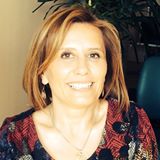 